Assessment Study GuideVocabulary: Choose and highlight the correct bold term or lettered item:
If your grandparents accompany you on vacation, do they go with you or stay home?

If you are a “Close Reader”, is reading an article one time adequate or inadequate?

If you jump up and down when you get great news, are you emphasizing or deemphasizing your happiness?

If you want to imply to someone that their locker is too full, would you say:You may want to organize your locker a little bit.Your locker is a pig sty! Clean it out now!

If you were mutually working on your science project, would be putting in equal or unequal amounts of time?
Context Clues: Concisely highlight the context clues in each example. Determine the meaning of the bold vocabulary words and explain your reasoning.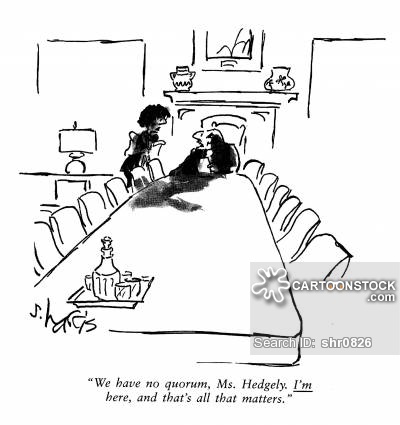 Not until there was a quorum at the meeting could the important vote be taken, and so those who had arrived early sat idly waiting for other members to arrive.
We need five people to make a quorum for the meeting to officially count. 
The annual meeting requires that the quorum be no less than 30% of the official membership. 
There are not an adequate number of people present for the required quorum to hold the meeting in the cartoon, there is only one person present.I think quorum means _____________because 	
 	
 	
 	 Cesar has a knack for troubleshooting our electronic devices, so we called him the "gadget guru.” 
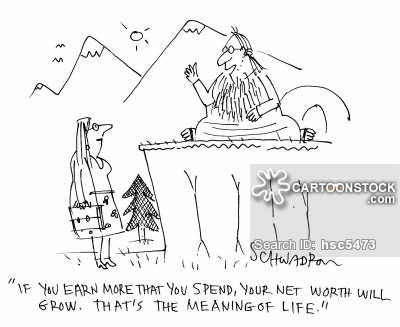 We all decided to take lessons from a yoga guru, because he knows more than we do about the correct way to hold the positions and breathe. 
Michael Jordan, Wilt Chamberlain, and Kevin Durant are considered gurus on the basketball court because they are the best in their field. 
Michelle Phan is considered the number one make up guru on YouTube with over 5.5 million subscribers. I think guru means ____________ because 	
 	
 	
 	Compound Sentences: What purpose does each of the coordinating conjunctions below have when they connect two independent clauses? How does it explain the connection between the two clauses?And _______________________________
Or _________________________________
But _______________________________
So ________________________________In each set of sentences below, choose the correctly written compound sentence.Susie loves to read books, and she loves to do her homework.
Susie loves to read books and do her homework.
Irene likes to draw but she dislikes painting canvasses. 
Irene likes to draw, but she dislikes painting canvasses.
Michael likes football and basketball.
Michael likes football, and he likes basketball.
 Everyone should go to bed early, so they are refreshed for the test.
Everyone should go to bed early so they are refreshed for the test.
Yes   No   John went to the show but he forgot his money at home.missing comma (before “but)missing coordinating conjunction (FANBOYS)missing subjectmissing subject and verb
 Yes   No  The basketball players stretched, since they were warming up for the game. missing commamissing coordinating conjunction (FANBOYS)missing subjectmissing subject and verb
 Yes   No   The team will play together, or risk losing the game.missing commamissing coordinating conjunction (FANBOYS)missing subject (they risk losing the game)missing subject and verb
Yes   No   The class focused during the test, so they did well. missing commamissing coordinating conjunction (FANBOYS)missing subjectmissing subject and verb
Yes   No  I enjoyed the movie but my brother didn’t.missing commamissing coordinating conjunction (FANBOYS)missing subjectmissing subject and verb
Yes   No   Finish your assignment today, or come back tomorrow for more help. (This has the understood “you” as the subject)missing commamissing coordinating conjunction (FANBOYS)missing subjectmissing subject and verb
Yes   No  John went to the store, and the mall. missing commamissing coordinating conjunction (FANBOYS)missing subjectmissing subject and verb
Yes   No   Always respect your elders, so you may earn their trust. missing commamissing coordinating conjunction (FANBOYS)missing subjectmissing subject and verb
 John likes video games, ____________ he likes reading.
I chose _________ because 	
 	
 	
Jill didn’t show up on time, __________ she didn’t get to eat any of the pizza at the party. 
I chose _____________ because 	
 	
 	
My mom will sleep in on Saturday, ______________ she will get up to go to the Farmer’s Market.
I chose ________ because _	
 	
 	
Sally wanted to stay at the dance, __________ she didn’t stay very long.
I chose __________ because	
 	
 	
 Create your own compound sentences using the four coordinating conjunctions (FANBOYS)  below: and 	
 	
  or	
 	
  but	
 	
so	
 	
